#include<stdio.h> void main()   {    int x,y,z;    printf("Enter values for x,y and z \n");    scanf("%d%d%d",&x ,&y ,&z);    printf("x= %d\ty= %d\tz = %d\n", x,y,z);    if (x>y)    {    if (x>z){        printf(" The Maximum number is x \n" );    }    else    {        printf(" The Maximum number is z \n" );    }    }    else if (y > z)        printf("The Maximum number is y \n");    else        printf("The Maximum number is z \n" );}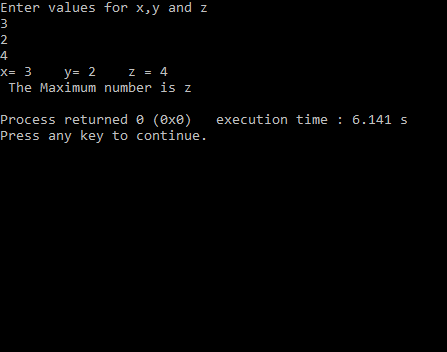 